Referral Form:Lippelt Clinical and Sports Nutrition, LLCMichael Lippelt, RD, CD                               ph: 219-508-0294   Fax:888-235-8958   lippeltnutrition@gmail.comHours: Mon, Fri   by appointment only (8am-5pm)Patient Name: __________________________________________Referring Professional:  Printed Name:__________________________________				    Signature: ______________________________________Physician/NP/PA NPI number: ____________________________________Please consult Lippelt Clinical and Sports Nutrition, LLC for a Registered Dietitian to provide Nutrition Education or Medical Nutrition Therapy for:□ Disease(s):____________________________  ICD-10 Code: __________	       _____________________________ ICD-10 Code: __________                 ______________________________ ICD-10 Code: __________(Other reason for Nutrition Therapy): _______________________________________________________________________________________________________________________________________________________________________________________________________________________________________For additional information and rates see:   https://www.facebook.com/Lippelt-Clinical-and-Sports-Nutrition-LLC-491048844577614/  or search: “Lippelt Clinical and Sports Nutrition” on Facebook or call 219-508-0294Located at: 7606 S. US Highway 421 Westville, IN 463914 miles North of corner of US-421 and US-30 (Wanatah)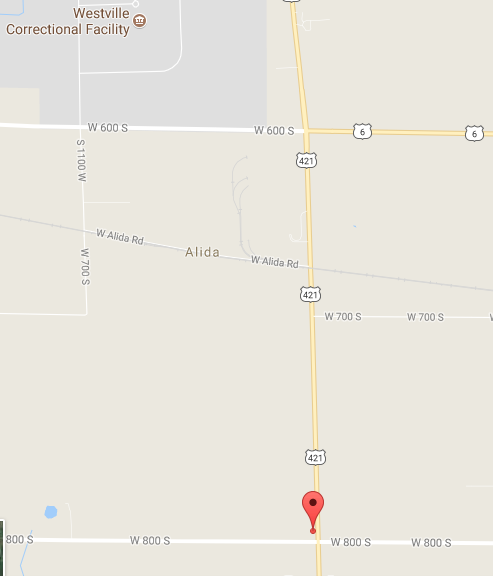 